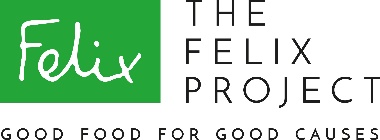 Job DescriptionJob title:			Depot Assistant				Contract type:  	Zero Hours Contract Salary:			£10.55 p/h			             Start date:  	As soon as possible		Location:		Park Royal (W3 0RU)Hours of work:		Will vary 7:30-16:30, 8:30-17:30 (1h unpaid lunch). 5 days, Monday to Sunday. Occasional 6:30am starts may be required.The Felix ProjectThe Felix Project is a charity that works with food suppliers and charities to reduce food waste and food poverty. We collect food from supermarkets, wholesalers and other food suppliers – food that is fresh and nutritious, but cannot be sold for various reasons. We then deliver that food free of charge to a range of charities across London who provide meals, snacks or food parcels for their clients, who include the elderly, the homeless, those with mental health issues, refugees and asylum seekers and families and children. We simply want to see good food go to good causes.The RoleTo help us with our operations at Park Royal depot we are seeking for a Depot Assistant with exceptional organisation skills, attention to detail and a positive ‘can do’ attitude’! The role is subject to a degree of flexibility, but initially will be involved with the following activities:Going out on the food delivery/collection routes, driving or co-drivingOrganising and sorting food deliveries in the depotOther general office support (filing, cross-checking files)Supporting with other projects as they occurEssential CriteriaAbility and willingness to work in a busy environmentAbility to work within a team of varied individualsMeticulous organisation skills and attention to detailExcellent communication skillsWillingness to engage in light to medium physical work as part of your daily job Desirable CriteriaFull UK Driving Licence (with no more than 6 points) held for at least 1 year, over the age of 21Flexibility in terms of working hoursConfident to drive one of our vans Database experienceCommitted to reducing food waste, food povertyApplication procedurePlease send your CV with a covering letter demonstrating your suitability for the role to recruitment@thefelixproject.org with ‘Casual Worker’ in the subject. We are looking for an immediate start.